北京期货商会文件 京期通【2019】24号关于召开信息技术委员会会议的通知2019年宏观经济形势复杂，国际环境复杂多变，在我国处在金融对外开放进程的关键时期，信息技术在期货交易、各项创新业务以及监管措施的实施过程都至关重要。为加强信息安全，严控风险，确保期货市场平稳发展。北京期货商会信息技术委员会定于2019年10月17日召开北京地区期货公司信息技术交流会，会议具体安排如下：主办单位：商会信息技术委员会协办单位：银河期货有限公司二、会议议程：三、会议时间：2019年10月17日14：00—17：30时四、会议地点：银河期货有限公司会议室（北京市朝外大街16号中国人寿大厦1栋11层）五、参会人员：北京地区各期货公司信息技术负责人。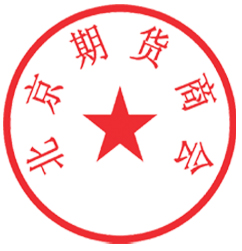 北京期货商会                                           2019年10月11日（附件：参会回执请于10月15日前将回执表发送到1750834691@qq.com；联系人：苏若缇；  联系电话：010-52722016-610；手机：15811275983；主题词：信息技术委员会  会议  通知                                            报送：                                                               抄报：                                                                拟文：苏若缇   审核：席立                 2019年10月11日                                        20份（电子版发送）时间会议议题主讲人主持人14：00—15：30金融科技及大中台战略恒生信息公司专家商会副会长兼信息技术委员会主任杨青15：30—16：30各公司在看穿式监管新规的落实情况，以及在实施过程中还有哪些技术问题？应如何解决。讨论商会信息技术委员会副主任中粮期货信息技术部经理徐宁16：30—17：30行业整体的信息技术安全要求越来越高，各公司在信息安全方面都做了哪些工作？还有哪些不足可以改进。讨论商会信息技术委员会副主任国际中期货信息技术总监钱明公司名称参会人姓名参会人职务座机手机